HOW TO DELETE PO AND SES 29.12.2017PRECONDITION: PO AND SES HAS TO BE FINAL RELEASED [APPROVED] PROCEDURE : FIRST DELETE SES-----------------------------------------------------------------------------------------------------------------------------------------THEN DELETE PO [ PO STATUS HAS TO BE APPROVED]USE T CODE ZMMP_INI_AMENDSELECT PURCHASE ORDER FROM DROP DOWN MENU IN DOC TYPEEXECUTEPO COMES IN INBOX [CHECK]NOW USE T CODE ME22NSELECT LINE 10,20 ETC, DELETE THESE LINES BY CLICKING ON DELETE SYMBOL, THEN SAVE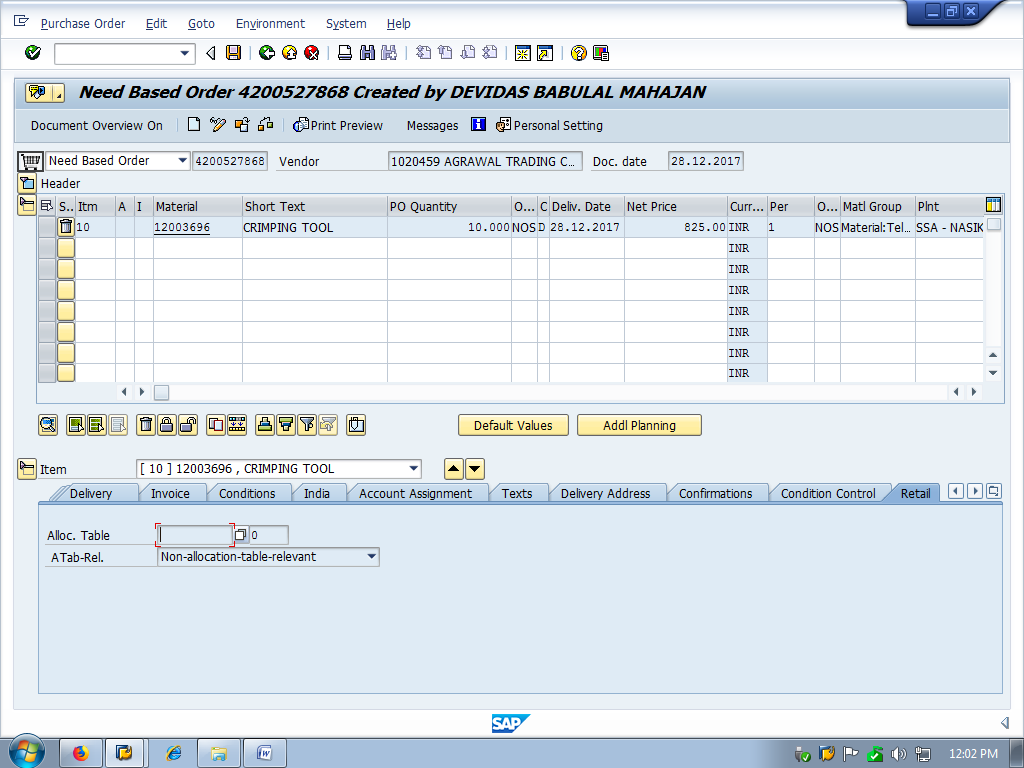 SAVEUSE T CODE : ML81NSELECT OTHER PURCHASE ORDERENTER SES NUMBEREXECUTE/ENTERCLICK ON CHANGECLICK ON RELESE BUTTONSELECT R1ENTER POSTING DATE AND DOCUMENT DATESAVEAGAIN  CLICK ON CHANGE BUTTONSELECT ENETERRED SERVICES [LINES 10,20 ETCDELETE BY CLICKING ON - [MINUS] SIGNNOW SES IS DELETED